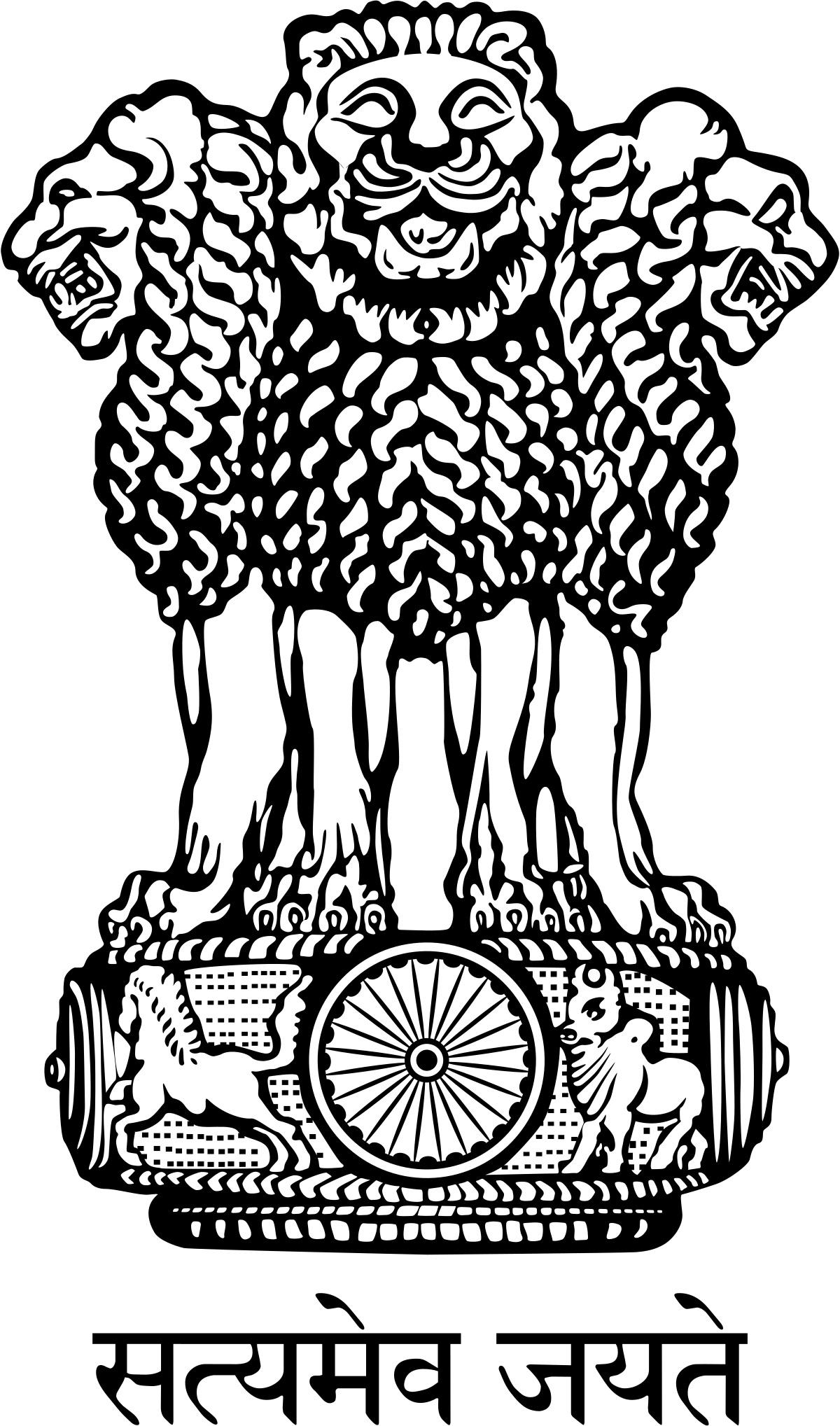 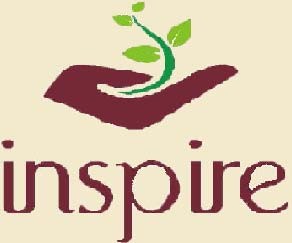 REGISTRATION FORMStudent’s Name                                                                                                     E‐mail                                                                                                                     Gender (Male / Female)                                                                                        Father’s Name                                                                                                       % Marks in Class X Board Examination                                                                      %Class: Intermediate (XI or XII) 	Name & Address of the College/School of present study of the studentAddress of the student for correspondence                                                                     Telephone	Fax No.:  	Mobile  	Lunch:   Veg  /   non-VegSignature of the Student                               Certified that the above facts are true, as per the School records and to our best information.Date:Signature of the Principal Seal of School/College[ Kindly Submit the ‘Registration Form’ to the nearby University / Institute / that organizes the Science Camps. ]